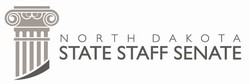 The North Dakota State Staff Senate met on March 21, 2022, via MS Teams.Call to orderThe meeting was called to order at 2:30pm CT on March 21, 2022, by ND State Staff Senate President April Helgaas (NDSU). Roll call Bismarck State College (BSC):  Caitlin Magilke, Roni Martin, Becca PatrickCore Technology Services Office (CTSO):  Devin McCallDakota College Bottineau (DCB):  Heidi Hauf, JaLee Lynnes, Carissa PollmanDickinson State University (DSU):  Laura Fetting, Samantha WohletzLake Region State College (LRSC):  Andy WakefordMayville State University (MaSU):  Teresa Agnes, Heather BolstadMinot State University (MiSU):  Michael Linnell, Doug TiedmanNorth Dakota State College of Science (NDSCS): Mindi BesslerNorth Dakota State University (NDSU):  Al Bernardo, April Helgaas, Kay HopkinsUniversity of North Dakota (UND):  Paula Cox, Brian Schill, Megan WasylowValley City State University (VCSU):  Kelsie CarterWilliston State College (WSC):  Kristina KitchensNDUS Representative: (Absent)HRC Representative (MiSU): Michael Linnell HRC Liaison:  (Absent)SBHE Representative (BSC): Retha MatternApproval of AgendaA motion to approve the agenda was made by Kay Hopkins (NDSU) and seconded by Heather Bolstad (MaSU). Following a vote, motion carried, agenda approved as is.  Approval of Minutes A motion to approve the minutes was made by Kristina Kitchens (WSC) seconded by Kay Hopkins (NDSU).  Following a vote, motion carried, minutes approved as is.   ReportsCampus Updates – Submit updates to the NDSSS Website by Friday, March 25th.  SBHE Staff Advisor Report – Retha Mattern (BSC) reported that the State Board of Higher Education (SBHE) met on February 23rd at NDSU and via MS Teams.  NDSU Presidential interviews were held, and Dr. David Cook was chosen as the next NDSU President. Discussion was held on a Presidential salary study.  The next SBHE meeting is scheduled for March 31st at NDSCS where they will be conducting interviews for the NDSCS President.  The agenda will be available at https://ndus.edu/sbhe-overview/agendas-minutes-videos/.  HRC – Michael Linnell (MiSU) reported that the HRC met on March 1st via MS Teams.  Discussions were held regarding an update from TIAA, ePerformance roll-out, overtime for joint employees, and salary ranges on job postings.  Business Agenda –Taskforce Chair Updates – Legislative Taskforce – no updates. Tuition Waiver Taskforce – no updates.  Will update at next meeting. NDSSS Face to Face MeetingDates – Agreed to look for dates in June.  April with work with DSU to come up with a few dates and send out an interest poll. Suggestions for Activities/Guest Speakers – Senators are to bring ideas to the April meeting.  Who will be the lead for planning at Dickinson? – Laura Fetting will be the contact. Remote Work Ad Hoc Committee Formed by NDSU Staff Senate – Discussion regarding a committee working on a proposal for a Remote Work policy on the NDSU campus.  The item was informational only and April will keep the NDSSS updated as the committee works. Open Discussion – Volunteer PTO – This is being discussed at UND.  DCB is drafting a policy.  VCSU is looking at this, too. Spring Events on Campuses – Discussion was held on different events happing across campuses. Future MeetingsThe next meeting will be held on April 11, 2022, from 2:30-4:00pm CST.  Send agenda items to President April Helgaas (NDSU).  AdjournmentThe meeting adjourned at 3:12pm CST.Respectfully submitted,Laura Fetting (DSU)ND SSS Secretary 2021-22